Gry strategiczneGry strategiczne to jedna z kategorii, która cieszy się największą popularnością wśród graczy. Wyróżniają się one umiejętnością analitycznego myślenia oraz przewidywania działań podczas rozgrywki. W przypadku takich gier zręczność schodzi na drugi plan, a na czele stawiana jest taktyka.Rozrywka dla osób analitycznychPotocznie nazywane RTS-ami, gry strategiczne stale posiadają dużą rzeszę sympatyków. Często nawiązują one do tworzenia własnych cywilizacji, czy też wydarzeń zupełnie odległych od rzeczywistości. Wymagają od gracza nieszablonowych rozwiązań, które pomogą mu w przebyciu całej przygody. Wśród jednych z najbardziej znanych tytułów możemy wymienić następujące gry strategiczne: Cyvilization VI, Age of Wonders oraz Age of Empires. Mnogość tytułów jest tak duża, że często należy posiłkować się recenzjami lub filmami przedstawiającymi przebieg rozgrywki.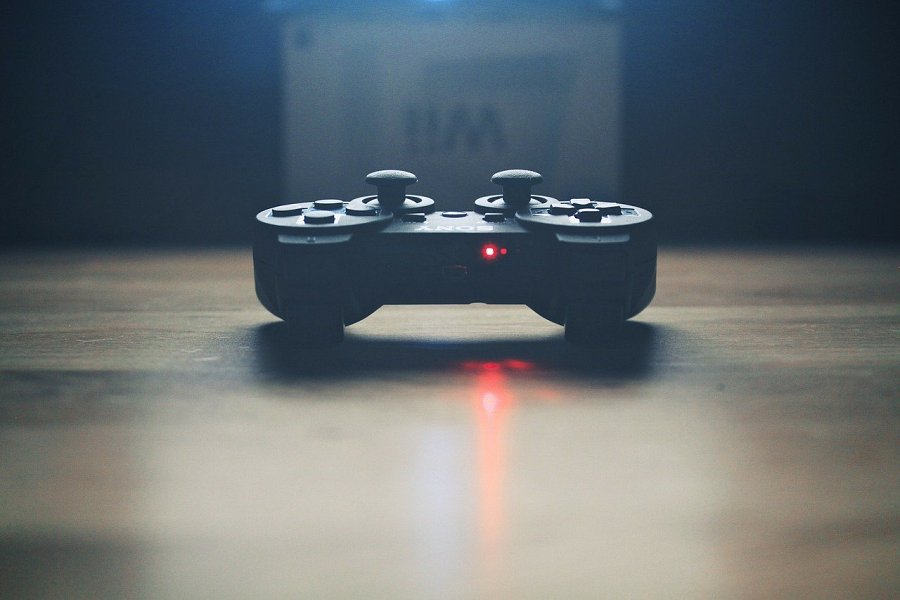 Gry strategiczne powinny mieć dobrze napisany scenariuszW takich przypadkach pomóc może ranking najchętniej kupowanych gier z podziałem na gry strategiczne. Takie zestawienie może stanowić znaczne ułatwienie podczas wyboru odpowiedniej gry z ciekawą fabułą. Niezależnie od tego, czy chcemy tworzyć, czy może ratować świat, najważniejszą kwestią przy wyborze odpowiedniej gry powinien być jej scenariusz i grywalność. Wszelkie porady dotyczące najlepszych tytułów gier komputerowych z udziałem strategii znajdują się na stronie Ekspert Ceneo, gdzie można przeanalizować interesujące nas gry przed zakupem.